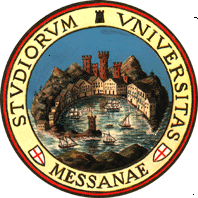 UNIVERSITA’ DEGLI STUDI DI MESSINA BANDO VISITING RESEARCHER 2015Allegato 1 al Bando Visiting Researcher 2015APPLICATION FORM*Scadenza presentazione : 23 luglio 2015Documenti da allegare:Delibera di approvazione del Consiglio della Struttura proponente presso cui il Visiting svolgerà la propria attività;Curriculum Vitae sintetico del Visiting (in italiano o in inglese) che rappresenti in modo chiaro le competenze professionali maturate, le pubblicazioni e quant’altro offra una rappresentazione compiuta del profilo scientifico del visitatore stessoProvvedimento M.R. conferimento titolo di Visiting (se già adottato)* La presente application form dovrà essere compilata unicamente in formato elettronico  e trasmessa, unitamente agli allegati, attraverso il sistema di protocollo informatico Titulus. Non saranno accolti documenti trasmessi tramite posta elettronica o consegnati brevi manu.** Indicare il titolo e una descrizione dell’attività di ricerca proposta descrivendo in modo puntuale il progetto di ricerca e indicando l’eventuale partecipazione del Visiting a progetti nazionali o internazionali in collaborazione con docenti di UniME. *** Per permanenza del Visiting (art. 2, comma 1 del Bando) si intende il periodo di inizio e conclusione dell’attività di ricerca.Il contributo per i Visiting researcher è erogato a titolo di rimborso spese ed è soggetto alla normativa fiscale, previdenziale ed assistenziale vigente. Nei limiti del contributo erogato il Visiting researcher può far valere esclusivamente le spese di viaggio, vitto ed alloggio, puntualmente documentate.Qualsiasi chiarimento in merito alla compilazione dell’application potrà essere richiesto via mail a: glucchese@unime.it. Struttura proponente presso l’Università degli Studi di MessinaStruttura proponente presso l’Università degli Studi di MessinaDipartimento/Centro di Ricerca:Macroarea di appartenenzaScienze della Vita    Scienze e Tecnologie      Formali e Sperimentali                        Scienze Umane Politiche e SocialiDocente proponenteNomeDocente proponenteCognomeTel UfficioCell.e-mail:Riferimenti del Visiting Riferimenti del Visiting NomeCognomeTitoloLuogo di nascitaData di nascitaNazionalitàResidenzaTelefonoe-mailUniversità/Centro di appartenenzaPosizione attualmente ricopertaDescrizione attività di ricerca del Visiting presso UniMEDescrizione attività di ricerca del Visiting presso UniMEPeriodo di permanenza*** dal ………………. al ……………..Descrizione attività***  Convenzione tra UniMe e Università/Centro di provenienza del VisitingSINOAltre informazioniFirmaDirettore Dipartimento/Centro di RicercaANNOTAZIONI 